                                                                                                                  Приложение № ______                                                                                                                   к постановлению администрации Осинниковского городского округа                                                                                                                   от  ___________________Схема границ прилегающих территорий МБУ культуры Дворец культуры «Октябрь» администрации Осинниковского городского округаг. Осинники, ул. Ленина,123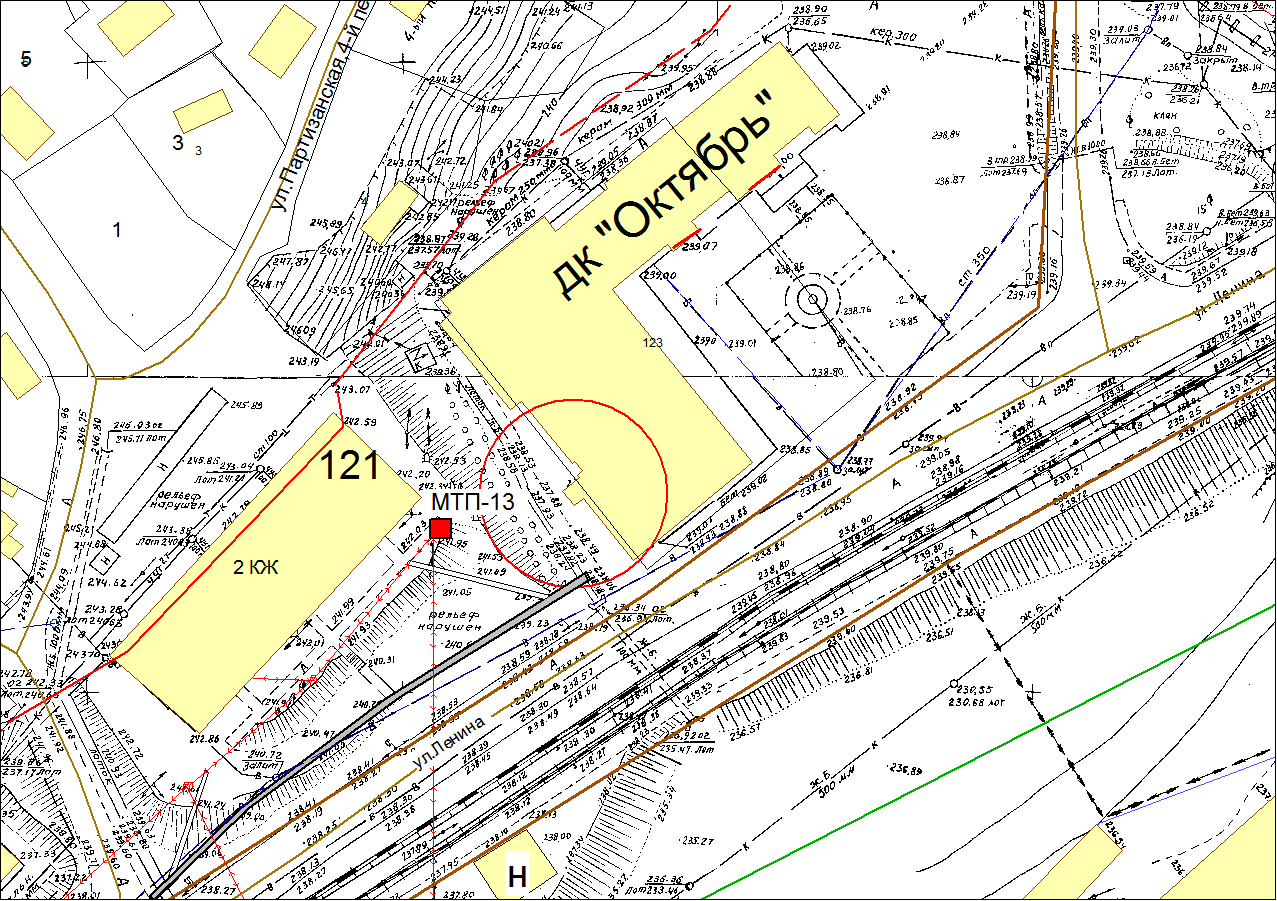                     - граница прилегающей территории, на которой не допускается розничная продажа алкогольной продукции с содержанием этилового спирта 0,5% объема готовой продукции (15  метров)